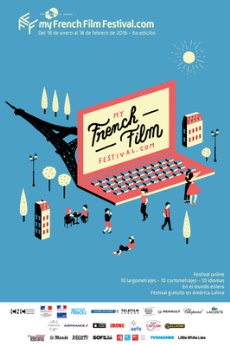 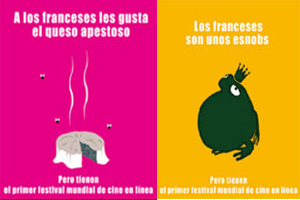 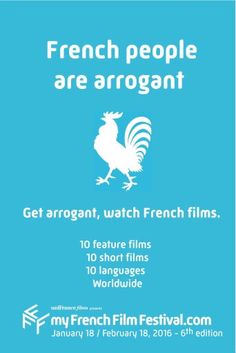 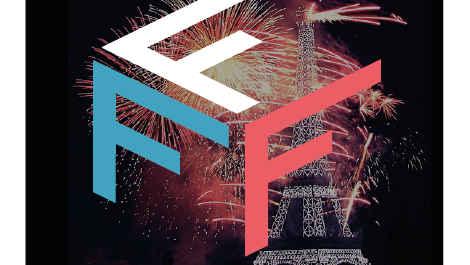 Allez sur la page http://www.myfrenchfilmfestival.com/fr/Répondez aux questionsEn combien de langues vous pouvez lire le site ?Combien de ces langues parlez-vous ? Lesquelles ?Quand commence le festival ?Quand termine-t-il ?Quels films et court-métrages voulez-vous voir ?Avez-vous déjà vu un de ces films au cinéma ou à la télévision ?Pour voir les films :Inscrivez-vous : Créer un compteInformation personnelle :Prénom :Nom :Adresse mail (courriel) :Avatar :			(Faites un joli dessin  !)  J'accepte les conditions générales d'utilisationMot de passe :Confirmer mot de passe : 